FBI Background Check Instructions for UUCV VolunteersGo to https://www.identogo.com/locations/pennsylvania Click on “Digital Fingerprinting” on the left: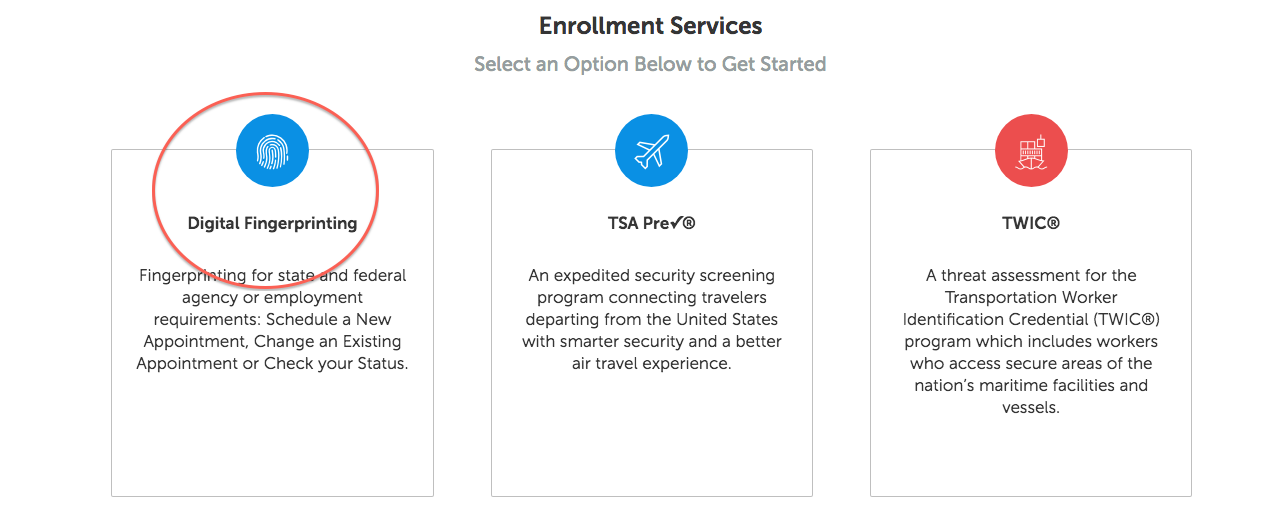 Click on “FBI History Check”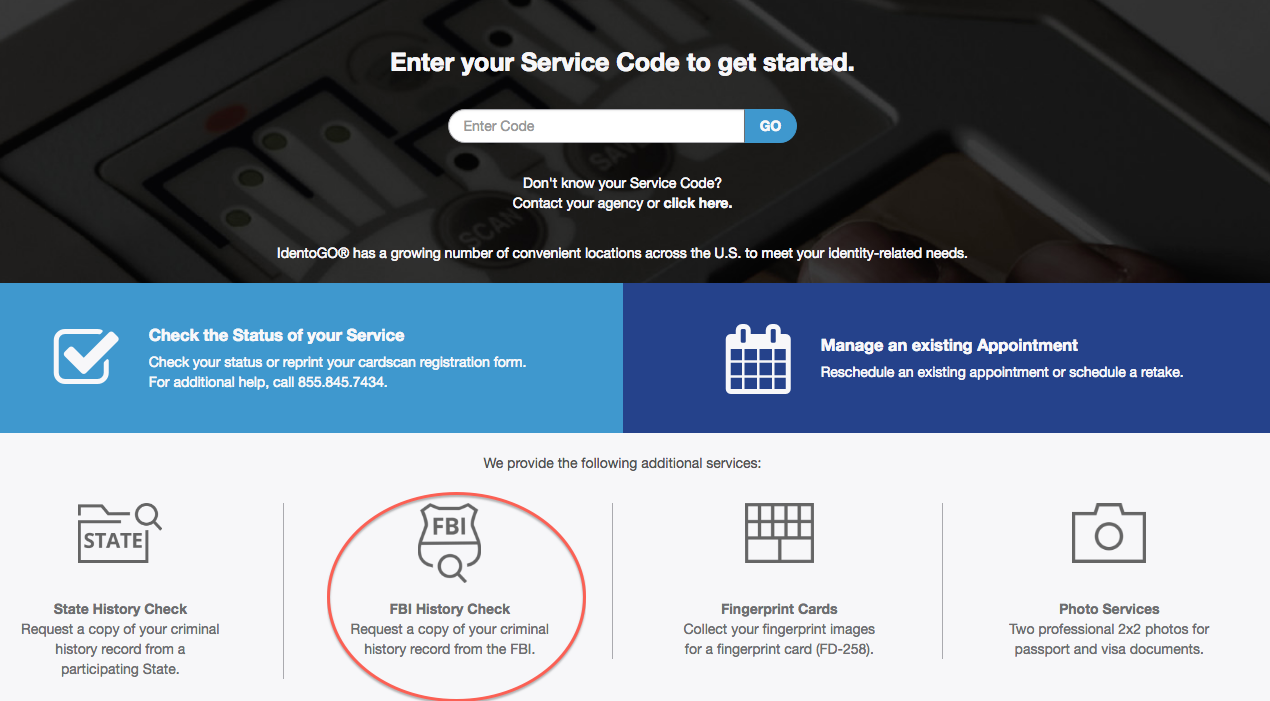 Schedule an appointment. Enter your personal information.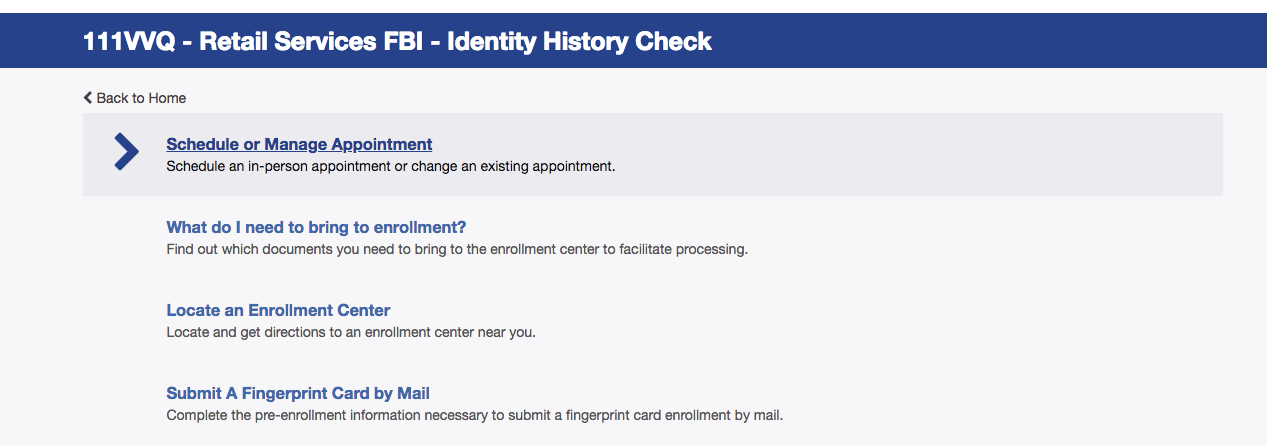 When you get to “Reason for requesting an FBI Identity History Check,” select “Personal Review.”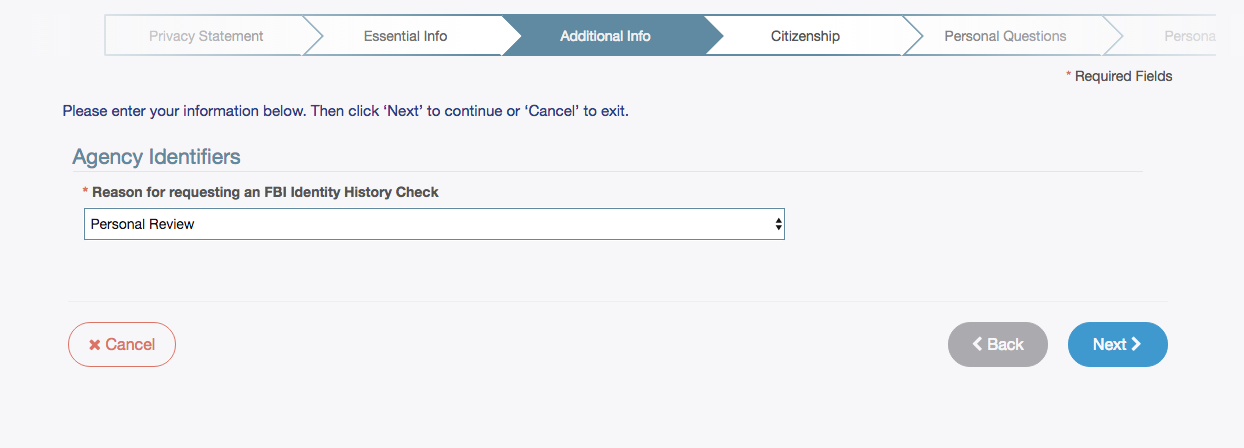 Enter your Citizenship information.Answer the Personal Questions. Where it asks if you have an Authorization Code, select “No.”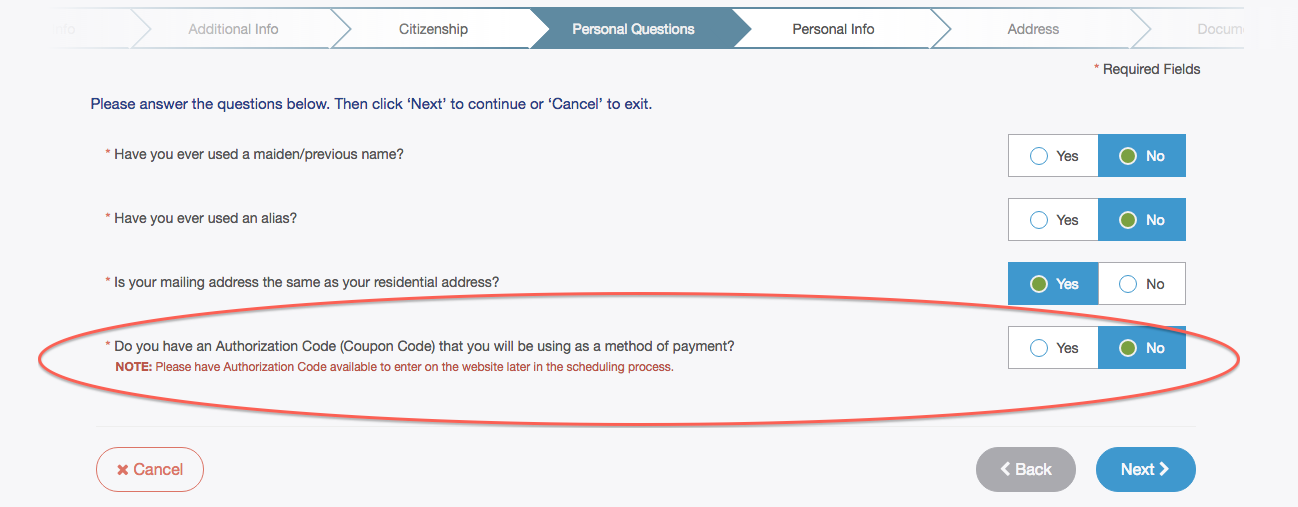 Enter Personal Information.Enter your Mailing Address. This is where you will get your results.Select which document you will bring to your appointment. A PA Driver’s License or valid United States Passport will work.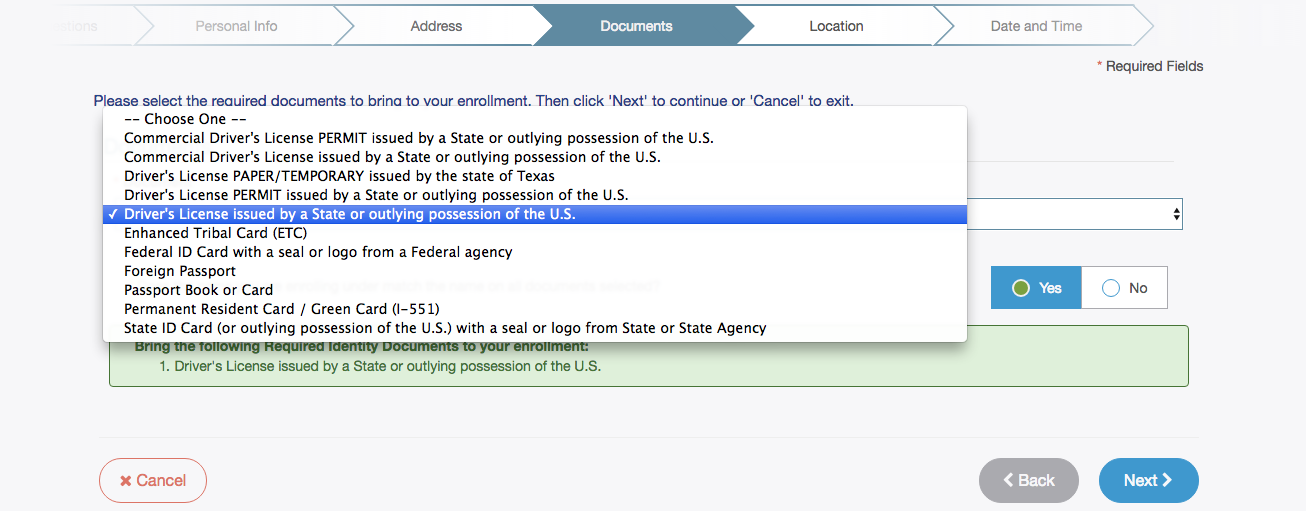 Select an appointment location. If you enter “17013” you will see these results pop up. (The first address on High St. in Carlisle is Bosler Library)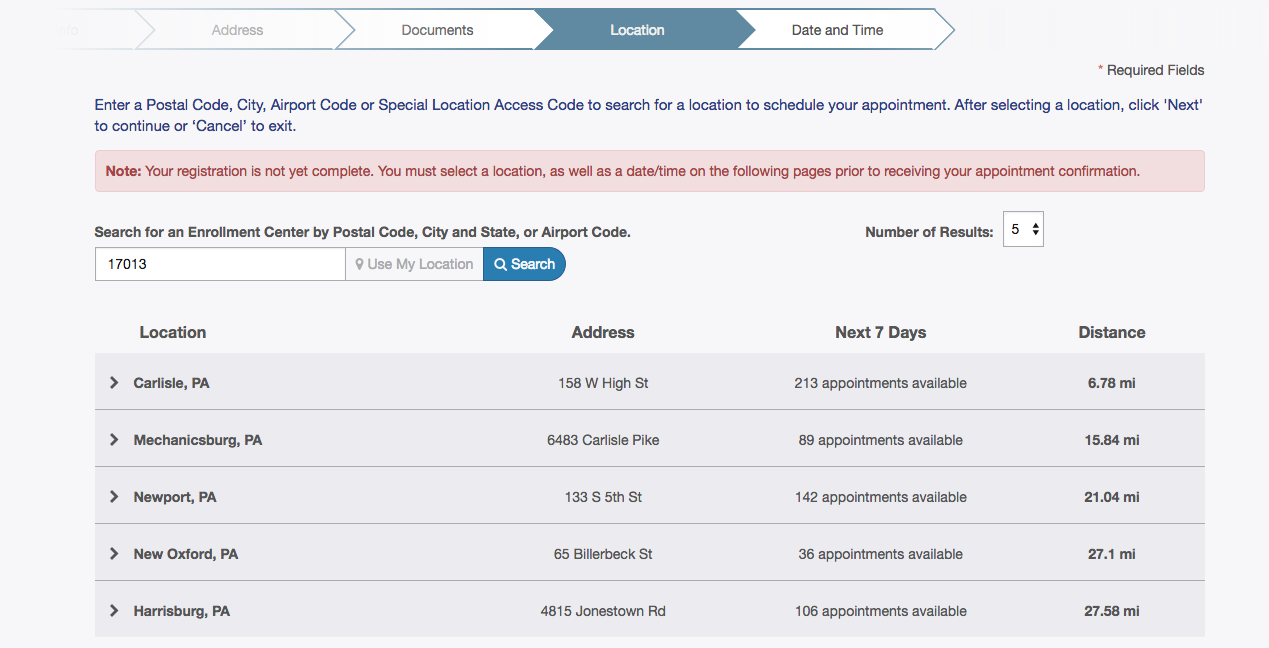 Select an appointment date and time. (You can also select Walk In, but that might entail a wait).You should end on a confirmation page like this that lists your name, appointment time, location of appointment, etc. The service will cost $50, and they accept credit cards but NOT cash or personal check. 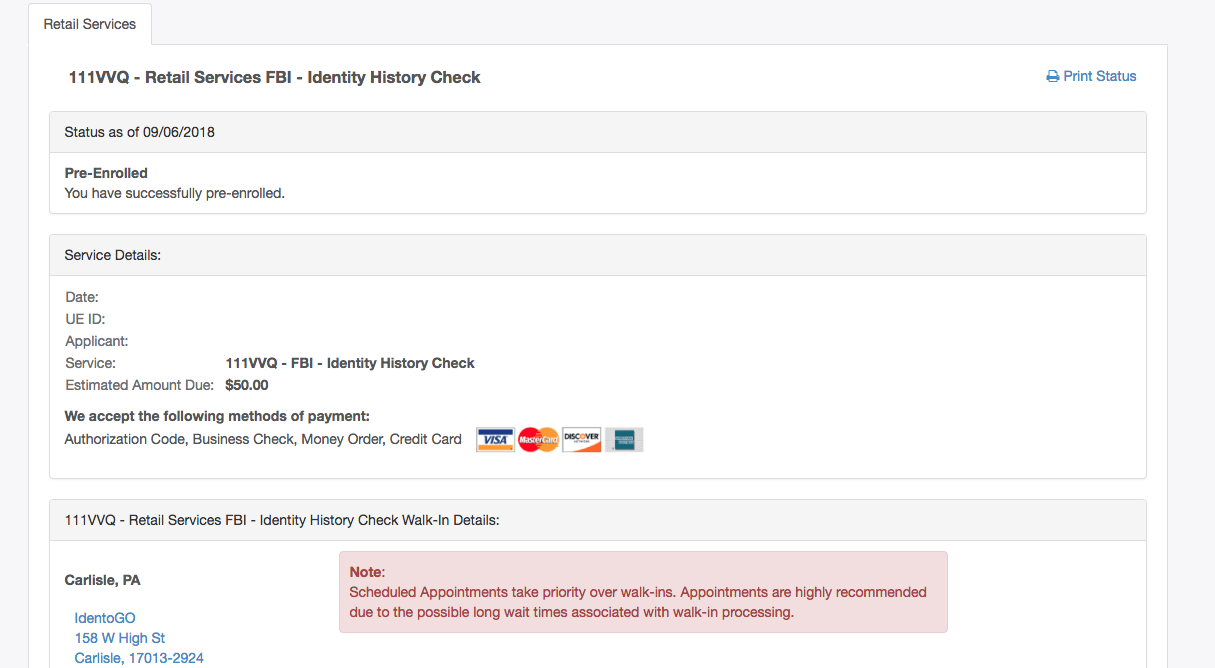 This website has information about Bosler Library, including hours of service, what you need to bring to the appointment, parking information, etc.:https://www.cumberlandcountylibraries.org/BOS_IdentoGO Go to your appointment. When you are finished they should give you a piece of paper with a confirmation number.You should receive results in the mail within two weeks. Bring the original copy to the Director of Lifespan Faith Development or Church Administrator.